Dib U Soo Celinta SECIA & Kooxda Sinaashaha Qowmiyadaha Kala Duwan Ka qeyb qaado dib u soo celinta muuqaalka  SECIA & Kooxda Sinaashaha Qowmiyadaha si ay u abuuraan una dhaqan geliyaan qorshe balaaran, ka qeyb gelinta bulshada iyo istaraatiijiyadda iyo abaabulka bulshada si wanaagsan loogu fahmo baahida iyo dardargelinta bulshada aan wakiilada ku laheyn bulshada.     Waxaanu ku martiqaadeynaa qof kasta oo daneynaya dib u soo celinta sumcadda SECIA.  Dadka oo dhan waa lagu soo dhaweynayaa in ay ka qeyb qaataan wada shaqeynta kooxda oo qorshaha ay u bedelaan ficil, mid uu ka muuqdo mustaqbal iftiimaya ee SECIA ee ururada xaafadaha, ee dhamaan degaanka bulshada SE Como.   Mashruucyada iminka socda waxaa ka mid ah:  2021 Dib U Soo Celinta SECIA & Kooxda Sinaashaha Qowmiyadaha Kala Duwan-Mashruucyada Iminka Socda Waxaa jira mashaariic iminka socda oo ay dhextaal u yihiin dib u soo celinta iyo sinaashaha qowmiyadaha.  Si wadajir ah, waxa aan SE Como ka dhigi karnaa mid amaan ah oo ah xaafad dadka oo dhan soo dhaweyneysa.  Talo soo jeedinta bulshada iyo dadka oo dhan waan soo dadweyneynaa. Sahanka Xaafadaha ee ee Xagaaga 2021 ee SECIA & Ololaha Wacyi Gelinta:Sahan lagu soo ururinayo macluumaad wax looga ogaanayo sida ugu wanaagsan ee lagu taageeri karo Bulashadeena Como.  Waxaa Bisha Maajo 2021 la bilaabayaa: Ka qeyb galka mutawac ahaan ee Kooxda Wacyi Gelinta ee COVID! Tababar ku qaado sida aad u raaci laheyd kooxda oo aad ula hadli laheyd dadka si aad wax uga caawiso waxyaabaha ugu muhiimsan!  Go’aanka Qowmiyadaha kala DuwanAbuuritaan go’aan ay kaga go’an tahay sinaashaha qowmiyadaha kala duwan, gaar ahaan qowmiyadaha kala duwan.    Isku Dhafka Qowmiyadaha kala DuwanWaa qoraal aasaas u ah isku dhafka qowmiyadah kala duwan ee SECIA’s kaasoo loola jeedo inuu aasaas u noqdo talaabooyinka la taaban karo, ujeedooyin la cabiri karo iyo istaraatiijiyadda SECIA. Sidee looga qeyb qaataaQof kasta waxaa lagu martigelinayaa inuu ka soo qeyb galo kulanka kooxda ee Taalaada 1aad ee bil kasta 6:30-8:00 fiidnimo.  Soo booqosecomo.org/calendar si aad u ogaato faahfaahinta kualnka. Halkan kala soco secomo.org/reimagining-secia faahfaahinta mashaariicda iyo fursad aad kaga qeyb geli karto!La xiriirHaddii aad qabto wax su’aal ah ama fikrad aad nala wadaageyso, fadlan la soo xiriir: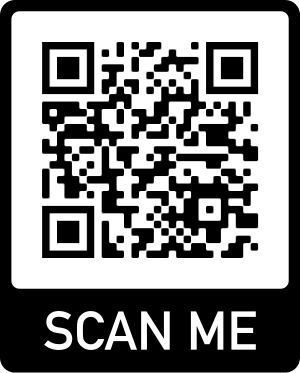 Jessica, Maamule wadaagga jessica@secomo.orgLaura, Maamule wadaaggalaura@secomo.org 